Пунолетни учиниоци кривичних дела у Републици Србији, 2012.У овом саопштењу Републички завод за статистику објављује основне податке о криминалитету пунолетних учиниоца кривичних дела у 2012. години: пријављена, оптужена и осуђена пунолетна лица према кривичном делу, полу, старости и кривичној санкцији. Подаци се прикупљају редовним статистичким истраживањима на основу индивидуалних упитника које попуњавају надлежна основна/виша јавна тужилаштва и надлежни основни/виши судови. Ради потпунијег сагледавања кретања ове појаве, дати су основни показатељи за период 2008–2012. године. Под „пунолетним учиниоцем кривичног дела“ подразумева се учинилац кривичног дела који је у време извршења дела имао навршених 18 година живота а кривично дело је учинио као извршилац, саизвршилац, подстрекач или помагач.„Пријављено лице“ је пунолетни учинилац кривичног дела против кога су поступак по кривичној пријави и претходни поступак завршени одлуком којом је: одбачена пријава, прекинута истрага, обустављена истрага или поднета оптужница – оптужни предлог.„Оптужено лице“ је пунолетно лице против кога је суду поднета оптужница, оптужни предлог или приватна тужба; против кога је кривични поступак правоснажно завршен одлуком суда којом је: одбачена приватна тужба, обустављен поступак или оптужба одбачена, учинилац ослобођен од оптужбе, оптужба одбијена, према неурачунљивом учиниоцу примењена мера безбедности без изрицања казне или учинилац проглашен кривим (проглашен кривим а ослобођен од казне или проглашен кривим уз изрицање кривичне санкције).Под појмом „осуђено лице“ подразумева се пунолетно лице које је проглашено кривим и према коме су изречене кривичне санкције.Републички завод за статистику од 1999. године не располаже појединим подацима за АП Косово и Метохија, тако да они нису садржани у обухвату података за Републику Србију (укупно).1. Пунолетни учиниоци кривичних дела, 2008–2012.Република Србија2. Кривичне пријаве против пунолетних лица, према кривичном делу, 2008–2012.Република Србија3. Оптужена пунолетна лица, према кривичном делу, 2008–2012.Република Србија4. Осуђена пунолетна лица, према кривичном делу, 2008–2012.Република Србија5. Осуђена пунолетна лица, према старости и полу, 2008–2012.Република Србија6. Осуђена пунолетна лица, према изреченим кривичним санкцијама, 2008–2012.Република Србија7. Пријављена пунолетна лица, према кривичном делу, 2102.8. Осуђена пунолетна лица, према кривичном делу и изреченим кривичним санкцијама, 2012.Република Србија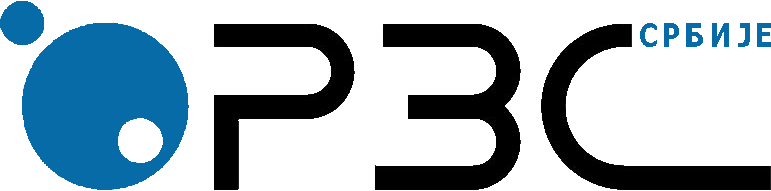 Република СрбијаРепублички завод за статистикуISSN 0353-9555САОПШТЕЊЕСАОПШТЕЊЕСK12број 199 • год. LXIII, 15.07.2013.број 199 • год. LXIII, 15.07.2013.Статистика правосуђаСтатистика правосуђаСРБ199 СК12 150713Укупан бројУкупан бројУкупан бројУкупан бројУкупан бројИндексиИндексиИндексиИндексиИндекси20082009201020112012200920102011201220122008200920102011201220082009201020112008Кривичне пријавеКривичне пријавеКривичне пријавеКривичне пријавеКривичне пријавеКривичне пријавеКривичне пријавеКривичне пријавеКривичне пријавеКривичне пријавеКривичне пријавеУкупно101723100026742798820792879987411910591Учинилац познат6740764656508705967461876967911710492Учинилац непознат34316353702340928533310031036612210990ОптужењаОптужењаОптужењаОптужењаОптужењаОптужењаОптужењаОптужењаОптужењаОптужењаОптужењаУкупно5303550404278603943941621955514210678ОсудеОсудеОсудеОсудеОсудеОсудеОсудеОсудеОсудеОсудеОсудеУкупно4213840880216813080731322975314210274Кривична дела2008200820092009201020102011201120122012Кривична делаброј%број%број%број%број%Укупно101723100,0100026100,074279100,088207100,092879100,0Против живота и тела52975,249124,933814,639084,439234,2Против слобода и права човека и грађанина13571,315011,517862,424702,826762,9Против части и угледа570,1550,11150,2580,1530,1Против полне слободе4050,44480,43870,54140,53720,4Против брака и породице52505,256175,646576,358686,761826,7Против имовине4743746,64734347,33161842,63974245,14529148,8Против привреде30993,031313,124793,329573,432213,5Против здравља људи48954,844904,540525,534093,936033,9Против опште сигурности људи и имовине13991,413541,48071,111281,313051,4Против безбедности јавног саобраћаја86778,581408,152657,164477,371867,7Против уставног уређења и безбедности Републике Србије1000,1870,1870,1510,1890,1Против правосуђа10681,09931,07931,18981,09461,0Против јавног реда и мира33733,333693,433714,538594,440224,3Против правног саобраћаја46824,642594,326133,529393,327453,0Против службене дужности41404,140734,132094,337984,335163,8Остала кривична дела1048710,31025410,3965913,01026111,677498,3Кривична дела2008200820092009201020102011201120122012Кривична делаброј%број%број%број%број%Укупно53035100,050404100,027860100,039439100,041621100,0Против живота и тела51329,742788,522538,130507,733108,0Против слобода и права човека и грађанина10472,09191,84801,78242,111112,7Против части и угледа30665,827395,411414,117144,317824,3Против полне слободе3130,62810,62090,82550,63220,8Против брака и породице32506,137407,421197,633908,633538,1Против имовине1174022,11154322,9576820,7839521,31015124,4Против привреде18383,517023,49013,214993,815893,8Против здравља људи41527,839147,8303510,9393610,034468,3Против опште сигурности људи и имовине5561,05481,12120,83380,93900,9Против безбедности јавног саобраћаја666312,6655213,0332411,9426110,839579,5Против уставног уређења и безбедности 
Републике Србије300,1410,1340,1190,0570,1Против правосуђа4690,94320,93341,24141,04911,2Против јавног реда и мира21544,120854,112144,420275,125266,1Против правног саобраћаја35026,633666,717306,224036,123635,7Против службене дужности15783,014522,97842,812633,216153,9Остала кривична дела754514,2681213,5432215,5565114,3515812,4Кривична дела2008200820092009201020102011201120122012Кривична делаброј%број%број%број%број%Укупно42138100,040880100,021681100,030807100,031322100,0Против живота и тела38929,234108,316797,723207,523217,4Против слобода и права човека и грађанина5081,24881,22581,24861,66532,1Против части и угледа11932,811252,83581,75661,85641,8Против полне слободе2560,62380,61640,81900,62440,8Против брака и породице28426,732518,018358,528919,427718,8Против имовине950822,6960823,5473921,9682522,2833826,6Против привреде12873,112283,05892,79993,29323,0Против здравља људи39299,335518,7256411,8361911,731069,9Против опште сигурности људи и имовине4301,04461,11660,82540,82640,8Против безбедности јавног саобраћаја615014,6603514,8300313,9369312,0332310,6Против уставног уређења и безбедности
 Републике Србије200,0320,1240,1100,0510,2Против правосуђа2420,62400,62261,02180,72400,8Против јавног реда и мира18754,418324,510544,917095,519466,2Против правног саобраћаја29547,028427,014566,719136,217885,7Против службене дужности9132,28782,14632,16512,18412,7Остала кривична дела613914,6567613,9310314,3446314,5394012,6Кривична делаКривична дела2008200820092009201020102011201120122012Кривична делаКривична делаброј%број%број%број%број%Укупно42138100,040880100,021681100,030807100,031322100,0жене3817100,03801100,02189100,02975100,03108100,018–20 годинасвега37028,834658,518198,424758,026058,3жене2085,41684,41125,11324,41424,621–24свега621514,7583514,3311314,4405613,2421513,5жене3719,738710,223410,72227,53069,825–29свега698016,6698317,1378817,5521616,9516816,5жене50613,350613,329813,639313,238512,430–39свега954422,6940723,0521824,1775225,2796025,4жене87823,094224,856625,979926,986928,040–49свега759718,0732417,9376117,3544417,7551717,6жене86822,789123,449122,468323,065221,050–59свега543112,9521912,8269912,4397912,9387912,4жене64116,856314,833215,249016,548615,660 и више годинасвега25316,025426,211735,417585,718435,9жене3258,53278,61406,42347,92417,8Непознатосвега1380,31050,31100,51270,41350,4жене200,5170,4160,7220,7270,92008200820092009201020102011201120122012број%број%број%број%број%Укупно42138100,040880100,021681100,030807100,031322100,0Затвор965822,9976323,9590827,2815826,51021232,6Од 40 година10,040,0100,030,020,0Oд 30 до 40 година140,0200,0160,150,0120,0Преко 15 до 20 година80,0110,0180,1290,1300,1              10–15 година440,1410,1540,2510,2460,1                5–10980,21520,41560,71950,62320,7                3–52740,72790,73711,75991,97222,3                2–35181,24991,25562,67442,48502,7                1–2 године13083,113893,410264,712684,114854,7Преко 6 до 12 месеци21145,021805,312025,517795,822257,1                3–626366,326596,513446,220026,527018,6                2–316233,915453,86863,29243,013014,2До 2 месеца10202,49842,44692,25591,86061,9Новчана казна727017,3675316,5240611,1366511,9313810,0Условна осуда-затвор2413157,32338257,21283359,21811058,81716954,8Судска опомена 5241,24851,21740,81810,62250,7Васпитне мере830,21050,3550,3820,31030,3Проглашено кривим, а ослобођено од казне4331,03380,82311,12430,81050,3Рад у јавном интересу350,1510,1710,33571,23651,2Одузимање возачке дозволе40,030,030,0110,050,0Кривична делаРепублика СрбијаРепублика СрбијаРепублика СрбијаРепублика СрбијаРепублика СрбијаРепублика СрбијаКривична делаукупноСрбија – северСрбија – северСрбија – југСрбија – југСрбија – југКривична делаукупноБеоградски регионРегион ВојводинеРегион Шумадије и Западне СрбијеРегион Јужне и Источне СрбијеРегион Косово и МетохијаУкупно9287931770222232212116765...Против живота и тела39239588871153925...Убиство18162274646...Тешко убиство11135283513...Убиство на мах2-2--...Убиство детета при порођају5-131...Нехатно лишење живота321--...Навођење на самоубиство и помагање у самоубиству3-1-2...Недозвољен прекид трудноће105122...Тешка телесна повреда1201355266367213...Лака телесна повреда1802409366503524...Учествовање у тучи306599811138...Угрожавање опасним оруђем при тучи и свађи28830948480...Излагање опасности4-1-3...Напуштање немоћног лица4112-...Непружање помоћи3---3...7. Пријављена пунолетна лица, према кривичном делу, 2102.   (наставак)7. Пријављена пунолетна лица, према кривичном делу, 2102.   (наставак)7. Пријављена пунолетна лица, према кривичном делу, 2102.   (наставак)7. Пријављена пунолетна лица, према кривичном делу, 2102.   (наставак)7. Пријављена пунолетна лица, према кривичном делу, 2102.   (наставак)7. Пријављена пунолетна лица, према кривичном делу, 2102.   (наставак)7. Пријављена пунолетна лица, према кривичном делу, 2102.   (наставак)Кривична делаРепублика СрбијаРепублика СрбијаРепублика СрбијаРепублика СрбијаРепублика СрбијаРепублика СрбијаКривична делаукупноСрбија – северСрбија – северСрбија – југСрбија – југСрбија – југКривична делаукупноБеоградски регионРегион ВојводинеРегион Шумадије и Западне СрбијеРегион Јужне и Источне СрбијеРегион Косово и МетохијаПротив слобода и права човека и грађанина2676650338896792...Противправно лишење слободе732413414...Повреда слободе кретања и настањивања11---...Отмица46169147...Принуда11950133620...Изнуђивање исказа10-163...Злостављање и мучење17221377242...Угрожавање сигурности2181530262706683...Нарушавање неповредивости стана2328112...Друга дела51671721...Против изборних права34-6523...Против права по основу рада14512374353...Повреда права по основу рада и права из социјалног осигурања12311314041...Друга дела2216312...Против части и угледа53682613...Увреда16-3103...Клевета151275...Изношење личних и породичних прилика1---1...Повреда угледа Србије2-11-...Повреда угледа због расне, верске, националне или друге припадности42-2-...Повреда угледа стране државе или међународне организације153264...Против полне слободе37298869197...Силовање12121352837...Обљуба над немоћним лицем2235311...Обљуба са дететом284996...Обљуба злоупотребом положаја71312...Недозвољене полне радње12430233734...Подвођење и омогућавање вршења полног односа71141...Посредовање у вршењу проституције3116933...Навођење малолетног лица на присуствовање полним радњама2-1-1...Приказивање, прибављање и поседовање порнографског материјала и искоришћавање малолетног лица за порнографију3022-62...Против брака и породице61821260134219941586...Двобрачност1--1-...Закључење ништавог брака11---...Ванбрачна заједница са малолетником1095224339...Одузимање малолетног лица18536355262...Промена породичног стања101171...Запуштање и злостављање малолетног лица10237123122...Насиље у породици362480073910681017...Недавање издржавања2141375531791444...Кршење породичних обавеза95211...Против интелектуалне својине16775245018...Повреда моралних права аутора и интерпретатора9351-...Неовлашћено искоришћавање ауторског дела или предмета сродног права13264183812...Повреда проналазачког права101162...Неовлашћено коришћење туђег дизајна167-54...Против имовине45291196421249278265331...Крађа151025340527723352150...Тешка крађа171917935470127531802...Разбојничка крађа13486201513...Разбојништво32112195539320157...Утаја63734113610357...Превара2544838495804407...Превара у осигурању2041231...Неосновано добијање и коришћење кредита и друге погодности43510846125156...Ситна крађа, утаја и превара136496491638139...Одузимање туђе ствари153534...Уништење и оштећење туђе ствари1107542300153112...Неовлашћено коришћење туђег возила23931776281223113...Изнуда20170286340...Уцена175264...Злоупотреба поверења6013121718...Зеленаштво2836514...Противправно заузимање земљишта494201312...Противправно усељење692292414...Грађење без грађевинске дозволе21964177860...Прикључење објеката који је изграђен без грађевинске дозволе3--21...Оштећење туђих права686232217...Неовлашћено изношење културног добра у иностранство1---1...Прикривање4231917212139...Против привреде32211009628905679...Фалсификовање новца16711289434...Фалсификовање хартија од вредности9522-...Фалсификовање и злоупотреба платних картица19373553629...Фалсификовањe знакова за вредност28234-1...Прављење, набављање и давање другом средстава за фалсификовање1--1-...Издавање чека и коришћење платних картица без покрића487335316061...Пореска утаја1132363186333250...Неуплаћивање пореза по одбитку1035364121...Кријумчарење1415394354...Прање новца2111163...Злоупотреба монополистичког положаја42--2...Неовлашћена употреба туђег пословног имена и друге посебне ознаке робе или услуга3819775...Несавестан рад у привредном пословању5979736...Проузроковање стечаја146161...Проузроковање лажног стечаја159-24...Оштећење повериоца47518915...Злоупотреба овлашћења у привреди51410915116391...Нарушавање пословног угледа и кредитне способности1---1...Одавање пословне тајне83-32...Онемогућавање вршења контроле911-7...Недозвољена производња186561...Недозвољена трговина19520517351...Обмањивање купаца8-332...Фалсификовање знакова за обележавање робе, мера и тегова91--8...Против здравља људи36031525618794666...Неовлашћено држање опојних дрога 1913998172407336...Неовлашћена производња и стављање у промет опојних дрога1472480410316266...Омогућавање уживања опојних дрога8321292013...Непоступање по здравственим прописима за време епидемије71-33...Преношење заразне болести3--21...Преношење инфекције ХИВ вирусом11---...Несавесно пружање лекарске помоћи581242121...Противправно вршење медицинских експеримената и испитивање лека1---1...Неуказивање лекарске помоћи3--12...Надрилекарство и надриапотекарство124-8-...Несавесно поступање при справљању и издавању лекова21--1...Производња и стављање у промет шкодљивих производа1712410...Несавесно вршење прегледа животних намирница152-67...Загађивање воде за пиће и животних намирница164165...Против животне средине1841195346638662...Загађење животне средине81-61...Непредузимање мера заштите животне средине1---1...Оштећење животне средине163166...Уништење, оштећење, изношење у иностранство и уношење у Србију заштићеног природног добра10--28...Убијање и злостављање животиња17868224840...Несавесно пружање ветеринарске помоћи2---2...Пустошење шума1031055038...Шумска крађа127687247451491...Незаконит лов17318385958...Незаконит риболов60832812...Друга дела14-185...Против опште сигурности људи и имовине1305490230306279...Изазивање опште опасности 983380160229214...Уништење и оштећење јавних уређаја24982525560...Друга дела732818225...Против безбедности јавног саобраћаја71862446164320011096...Угрожавање јавног саобраћаја71402433163019901087...Угрожавање саобраћаја опасном радњом и опасним средством247746...Друга дела226673...Против безбедности рачунарских података15924-...Против уставног уређења и безбедности Републике Србије8925173314...Оружана побуна88---...Тероризам5--14...Изазивање националне, расне и верске мржње и нетрпељивости7617173210...Против државних органа4045223110412651453...Спречавање службеног лица у вршењу службене радње16246224351...Напад на службено лице у вршењу службене дужности3441126411355...Учествовање у групи која спречи службено лице у вршењу службене радње8143-...Скидање и повреда службеног печата и знака97936420289234...Одузимање и уништење службеног печата и службеног списа163256...Лажно представљање2737107...Самовлашће2509225858021100...Против правосуђа946146213303284...Непријављивање припремања кривичног дела4211-...Непријављивање кривичног дела и учиниоца692623515...Помоћ учиниоцу после извршеног кривичног дела4325279...Лажно пријављивање294434511294...Давање лажног исказа310218611093...Недозвољено јавно коментарисање судских поступака3--21...Спречавање и ометање доказивања701283119...Ометање правде 3732257...Повреда тајности поступка1466-2...Побуна лица лишених слободе92511...Бекство и омогућавање бекства лица лишених слободе91-35...Неизвршење судске одлуке794142437...Противзаконито омогућавање вршења одређених позива, функција, дужности, послова и делатности1--1-...Надриписарство41111...Против јавног реда и мира402213437481115816...Изазивање панике и нереда3285109...Насилничко понашање на спортској приредби 257614411438...Насилничко понашање2108940267533368...Договор за извршење кривичног дела53-11...Удруживање ради вршења кривичних дела123423...Израђивање и набављање оружја и средстава намењених за извршење кривичног дела6411-...Недозвољена производња, држање, ношење и промет оружја и експлозивних материја987249190335213...Учествовање у групи која изврши кривично дело103-16...Недозвољен прелаз државне границе и кријумчарење људи279251543367...Злоупотреба знака за помоћ и знака за опасност43-1-...Неовлашћено организовање игара на срећу10014193235...Неовлашћено бављење одређеном делатношћу12121362143...Неовлашћено извођење археолошких радова 2-2--...Повреда гроба999263133...Против правног саобраћаја2745647670876552...Посебни случајеви фалсификовања исправе76319629718090...Фалсификовање исправе1290347192465286...Фалсификовање службене исправе3944743159145...Навођење на оверавање неистинитог садржаја298571387231...Против службене дужности351655754313451071...Злоупотреба службеног положаја2110377377736620...Кршење закона од стране судије, јавног тужиоца и његовог заменика583147280255...Несавестан рад у служби10321104428...Ненаменско коришћење буџетских средстава 5--23...Противзаконита наплата и исплата52-12...Превара у служби3212389...Проневера46910483166116...Послуга34531412...Трговина утицајем11--74...Примање мита911815526...Давање мита661543413...Одавање службене тајне72113...Против човечности и других добара заштићених међународним правом855781010...Ратни злочин против цивилног становништва88---...Недозвољена производња, промет и држање оружја чија је употреба забрањена32--1...Уништавање културних добара11---...Трговина људима5534876...Трговина малолетним лицима ради усвојења1712-32...Заснивање ропског односа и превоз лица у ропском односу1---1...Против Војске Србије2514416...Oстала кривична дела из посебних закона1392396229438329...УкупноЗатворНовчана
казнаУсловна 
осудаРад у
јавном
интересу
и oдузи-
мање
возачке
дозволеСудска 
опоменаВаспитна
мераПрогла-
шено
кривим, а
ослобо-
ђено од
казнеУкупно3132210212313817169370225103105Против живота и тела23216553231264461887Убиство116115-----1Тешко убиство8080------Убиство на мах76-1----Убиство детета при порођају31-2----Нехатно лишење живота95-3---1Навођење на самоубиство и помагање у самоубиству1--1----Недозвољен прекид трудноће11------Тешка телесна повреда73023694755-32Лака телесна повреда1052156213634261553Учествовање у тучи1612945825---Угрожавање опасним оруђем при тучи и свађи154225663103--Напуштање немоћног лица1--1----Непружање помоћи64-2----8. Осуђена пунолетна лица, према кривичном делу и изреченим кривичним                                         санкцијама, 2012.   (наставак)Република Србија                                                                                                                                                       8. Осуђена пунолетна лица, према кривичном делу и изреченим кривичним                                         санкцијама, 2012.   (наставак)Република Србија                                                                                                                                                       8. Осуђена пунолетна лица, према кривичном делу и изреченим кривичним                                         санкцијама, 2012.   (наставак)Република Србија                                                                                                                                                       8. Осуђена пунолетна лица, према кривичном делу и изреченим кривичним                                         санкцијама, 2012.   (наставак)Република Србија                                                                                                                                                       8. Осуђена пунолетна лица, према кривичном делу и изреченим кривичним                                         санкцијама, 2012.   (наставак)Република Србија                                                                                                                                                       8. Осуђена пунолетна лица, према кривичном делу и изреченим кривичним                                         санкцијама, 2012.   (наставак)Република Србија                                                                                                                                                       8. Осуђена пунолетна лица, према кривичном делу и изреченим кривичним                                         санкцијама, 2012.   (наставак)Република Србија                                                                                                                                                       8. Осуђена пунолетна лица, према кривичном делу и изреченим кривичним                                         санкцијама, 2012.   (наставак)Република Србија                                                                                                                                                       8. Осуђена пунолетна лица, према кривичном делу и изреченим кривичним                                         санкцијама, 2012.   (наставак)Република Србија                                                                                                                                                       УкупноЗатворНовчана
казнаУсловна 
осудаРад у
јавном
интересу
и oдузи-
мање
возачке
дозволеСудска 
опоменаВаспитна
мераПрогла-
шено
кривим, а
ослобо-
ђено од
казнеПротив слобода и права човека и грађанина6531864740110324Повреда равноправности1--1----Противправно лишење слободе176110----Отмица2727------Принуда60194351--1Злостављање и мучење4611427211-Угрожавање сигурности493123353227213Нарушавање неповредивости стана2-11----Повреда тајности писма и других пошиљки1--1----Неовлашћено прислушкивање и снимање3--3----Неовлашћено фотографисање2-11----Неовлашћено објављивање и приказивање туђег списа, портрета и снимка1-1-----Против изборних права4--2-2--Против права по основу рада4071221----Повреда права по основу рада и права из социјалног осигурања3861220----Повреда права на управљање11------Злоупотреба права из социјалног осигурања1--1----Против части и угледа564-4947348111Увреда426-380-232111Клевета127-110-116--Изношење личних и породичних прилика6-42----Повреда угледа Србије3--3----Повреда угледа стране државе или међународне организације2--2----Против полне слободе24417410561-3-Силовање6764-1--2-Обљуба над немоћним лицем1110----1-Обљуба са дететом2520-41---Обљуба злоупотребом положаја98-1----Недозвољене полне радње6542518----Подвођење и омогућавање вршења полног односа9-36----Посредовање у вршењу проституције241329----Приказивање, прибављање и поседовање порнографског материјала и искоришћавање малолетног лица за порнографију3417-17----Против брака и породице2771644941980261476Двобрачност11------Омогућавање закључења недозвољеног брака1--1----Ванбрачна заједница са малолетником57115391-1-Одузимање малолетног лица498832-1--Промена породичног стања32-1----Запуштање и злостављање малолетног лица389-272---Насиље у породици14724363397015963Недавање издржавања11441754890684-3Кршење породичних обавеза62-4----Против интелектуалне својине11020386-1--Неовлашћено искоришћавање ауторског дела или предмета сродног права10618385----Неовлашћено уклањање или мењање електронске информације о ауторском и сродним правима1----1--Неовлашћено коришћење туђег дизајна32-1----Против имовине83383990595355413033342Крађа260391122613649426-Тешка крађа28461769410574-12-Разбојничка крађа4438-6----Разбојништво6916491292-91Утаја9830164642--Превара у осигурању3--3----Превара583198603232---Неосновано добијање и коришћење кредита и друге погодности29139551961---Ситна крађа, утаја и превара28964811199151-Одузимање туђе ствари712--4--Уништење и оштећење туђе ствари10311404425-1Неовлашћено коришћење туђег возила25012322955-5-Изнуда10873233----Уцена84-4----Злоупотреба поверења81-7----Зеленаштво1--1----Противправно заузимање земљишта7-421---Противправно усељење142-12----Грађење без грађевинске дозволе391137----Оштећење туђих права5751932-1--Прикривање2877062144641-Неовлашћено изношење културног добра у иностранство11------Против привреде932219636444--2Фалсификовање новца8954629----Фалсификовање хартија од вредности97-2----Фалсификовање и злоупотреба платних картица7422-50---2Фалсификовањe знакова за вредност41-3----Прављење, набављање и давање другом средстава за фалсификовање2-2-----Издавање чека и коришћење платних картица без покрића127371377----Неуплаћивање пореза по одбитку241-23----Пореска утаја2464481931---Кријумчарење786468----Прање новца11------Злоупотреба монополистичког положаја1--1----Неовлашћена употреба туђег пословног имена и друге посебне ознаке робе или услуга9117----Несавестан рад у привредном пословању8--8----Проузроковање стечаја1--1----Оштећење повериоца255-20----Злоупотреба овлашћења у привреди13526-1081---Одавање пословне тајне21-1----Недозвољена производња13526----Недозвољена трговина81827442---Обмањивање купаца3--3----Против здравља људи3106161337710054761840Неовлашћена производња и стављање у промет опојних дрога15681188792501921515Неовлашћено држање опојних дрога 1395350291695284324Омогућавање уживања опојних дрога11364147---1Несавесно пружање лекарске помоћи9432----Надрилекарство и надриапотекарство431-----Загађивање воде за пиће и животних намирница2--2----Друга дела15429----Против животне средине43052992571561-Непредузимање мера заштите животне средине11------Оштећење животне средине6114----Убијање и злостављање животиња2311011-1--Пустошење шума3621024----Шумска крађа29741651751141-Незаконит лов2736171---Незаконит риболов33252231--Друга дела7124----Против опште сигурности људи и имовине26483131641-12Изазивање опште опасности 2297551451-12Уништење и оштећење јавних уређаја6123----Друга дела297616----Против безбедности јавног саобраћаја332349769320581926921Угрожавање јавног саобраћаја330449368720491926921Угрожавање саобраћаја опасном радњом и опасним средством2-11----Друга дела17458----Против безбедности рачунарских података53-2----Против уставног уређења и безбедности Републике Србије5118-312---Изазивање националне, расне и верске мржње и нетрпељивости4415-29----Друга дела73-22---Против државних органа22533011351713435812Спречавање службеног лица у вршењу службене радње81262521---Напад на службено лице у вршењу службене дужности1877231101-1-Учествовање у групи која спречи службено лице у вршењу службене радње21-1----Скидање и повреда службеног печата и знака762138435313218--Одузимање и уништење службеног печата и службеног списа3-12----Лажно представљање11515----Самовлашће120759851012940-2Против правосуђа24086151273333Непријављивање припремања кривичног дела32-1----Непријављивање кривичног дела и учиниоца3521-13---1Помоћ учиниоцу после извршеног кривичног дела2713113----Лажно пријављивање8215105313--Давање лажног исказа6320-362-32Ометање правде 42-2----Спречавање и ометање доказивања11713----Повреда тајности поступка22------Побуна лица лишених слободе22------Бекство и омогућавање бекства лица лишених слободе21-1----Неизвршење судске одлуке8134----Надриписарство1--1----Против јавног реда и мира19468149010245112-Изазивање панике и нереда16664----Насилничко понашање680204194551-1-Насилничко понашање на спортској приредби 173199141--4-Договор за извршење кривичног дела82-6----Удруживање ради вршења кривичних дела474412----Израђивање и набављање оружја и средстава намењених за извршење кривичног дела11------Недозвољена производња, држање, ношење и промет оружја и експлозивних материја810426313442-7-Учествовање у групи која изврши кривично дело84-4----Недозвољен прелаз државне границе и кријумчарење људи12295126----Злоупотреба знака за помоћ и знака за опасност1--1----Неовлашћено организовање игара на срећу2751210----Неовлашћено извођење археолошких радова 6--6----Неовлашћено бављење одређеном делатношћу365921-1--Повреда гроба113242---Против правног саобраћаја17883354514015-11Фалсификовање исправе36362422534-11Посебни случајеви фалсификовања исправе114423739031---Фалсификовање службене исправе11014-96----Навођење на оверавање неистинитог садржаја17122-149----Против службене дужности84128535511--1Злоупотреба службеног положаја460161-2971--1Кршење закона од стране судије, јавног тужиоца и његовог заменика 1--1----Несавестан рад у служби12129----Превара у служби61-5----Проневера22546-179----Послуга204-16----Трговина утицајем1--1----Примање мита5953-6----Давање мита5619136----Одавање службене тајне1--1----Против човечности и других добара заштићених међународним правом4137-4----Ратни злочин против цивилног становништва33------Недозвољена производња, промет и држање оружја чија је употреба забрањена1--1----Расна и друга дискриминација1--1----Трговина људима3434------Трговина малолетним лицима ради усвојења2--2----Против Војске Србије398327-1--Oстала кривична дела из посебних закона1018185247909523СРБИЈА – СЕВЕР16069536494291623251754259Београдски регион6593266323535534358833Регион Војводине9476270170756092821173426СРБИЈА – ЈУГ1525348482196800745506146Регион Шумадије и Западне Србије80962466826468113355916Регион Јужне и Источне Србије71572382137033263215230Регион Косово и Метохија……………………Контакт:  vesna.zajc@stat.gov.rs   тел: 011 2412-922  локал 298Издаје и штампа: Републички завод за статистику, Београд, Милана Ракића 5 
Tелефон: 011 2412-922 (централа) • Tелефакс: 011 2411-260 • www.stat.gov.rs
Одговара: проф. др Драган Вукмировић, директор 
Tираж: 20 ● Периодика излажења: годишња